Topic:	Waxworks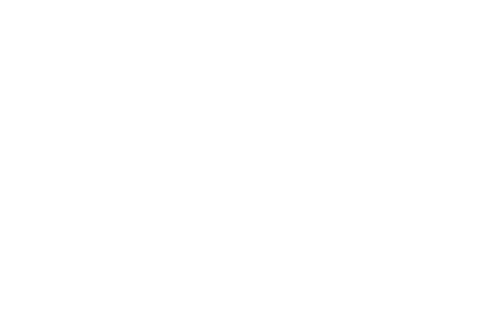 Golden Nugget To develop rehearsal techniques, control and character through whole class dramaDrama HT5                       To Improve I will                       To Improve I will                       To Improve I will                       To Improve I willRAGI can create a still image effectively using all four componentsI can name all four components of a still image and explain how I use them in practical workI can work effectively as an individual and as part of a group to control my movement as part of a scene.I can use rehearsal effectively, making considered decisions on how to develp and change things and verbalise thisI can verbally evaluate my own and other people’s work effectively, developing my answers and using drama terminologyLessonLearning FocusSkillKey Words1Consolidating knowledge and understanding of Still Image in a practical format Using pictures as a stimulus, Still image, Developing character (C1 GCSE)Still Image, group work, Focus2Written explanation of Still Image and consolidation of the Role on the Wall techniquePEE Paragraph, Creating characters (C1 GCSE, C3 GCSE)Technique, Evaluation, Role on the Wall 3Using the written character to create a practical realisation. Spontaneous Improvisation in Whole class dramaCreating a character through physicalisation, Improvisation (C1 GCSE)Character, Development, Spontaneous Improvisation4Consolidation of knowledge of drama techniques & Creative writingAnalysing Drama Techniques, Creative Writing (C1 GCSE, C3 Analysis)Drama Tehniques, definitions, analysing, Creative Writing5Developing control in character through rehearsal & whole class dramaControl, Group work, developing plot, (C1 GCSE)Control, Character, role, 6Creative writing completion & development into a scriptCreative writing, refining work, script writing (extension work) (C1, C3 GCSE)7Working as a whole class, creating a ‘town meeting’ using spontaneous improvisation, character and control.Working collaboratively as a whole class in character – control (GCSE C1 and C2)Spontaneous Improvisation, whole class drama, character